Woche vom 05.04.-09.04.2021.-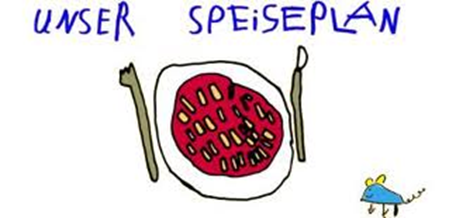 Woche vom 05.04.-09.04.2021Montag: Feiertag – Ostermontag - Dienstag:Blumenkohl – Buchweizen  AuflaufMittwoch:Maultaschen – klassisch - Donnerstag: Arme RitterFreitag:Rührei mit BratkartoffelnFrühstück und Mittagessen je 3,00 Euro